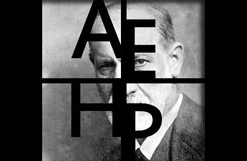 La Asociación Europea de Historia del Psicoanálisis (AEHP) Docencia año 2012 www.historia-psicoanalisis.esTaller de iniciación en Su Técnica y Práctica.Presentación:La idea surge de una constante y legítima demanda de las nuevas generaciones ante el inicio de su práctica. El cómo, cuándo, dónde, para qué y un sin fin de porqués se sitúan aquí como un detonante que debe tomar un cauce. Un cauce simple, aunque nada fácil: los inicios prácticos y técnicos dentro de la psicoterapia.Se pretende, pues, a través de la clínica, y con la detallada exposición de casos, que los participantes unifiquen esos vínculos en los que se enlazan práctica y teoría.Objetivo:Que los participantes obtengan las herramientas fundamentales para el inicio de la clínica psicoterapéutica; sabiendo diferenciar e intervenir en los diferentes casos clínicos.Contenidos principales:Módulo Uno: La escuchaEl encuentroLa conjetura versus la deducción y/o la intuiciónMotivo de consultaEl síntomaMódulo Dos: El espacio clínico2.1. El encuadre2.2. Condensación y desplazamiento2.3. La resistencia2.4. De qué se quiere curarMódulo Tres: El Tratamiento3.1. Diagnóstico3.2. Pronóstico 3.3. Mecanismos de defensa3.4. TransferenciaMódulo Cuatro: Modos de Intervención4.1. El señalamiento4.2. La construcción4.3. La interpretación4.4. El tiempo y los recursos del pacienteMetodología:
Se propone dar seguimiento al ya iniciado taller durante el año 2011. Será ahora, en el 2012, donde se profundizará en los diferentes apartados de dichos módulos.Los encuentros darán inicio con una clara exposición teórica de los contenidos técnicos, para luego dar paso a la discusión desde la modalidad práctica (experiencias, acontecimientos y/o cualquier fundamentación individual). Se presentarán además algunos casos clínicos.Se abordarán por separado cada uno de los conceptos y temas que refieren los módulos. Obteniendo con ello una distinción fundamental que permitirá el uso de estas herramientas. El Taller se desarrollará a lo largo del primer semestre del año en curso con una frecuencia quincenal. Destinatarios:Estudiantes de último año y licenciados en medicina, psicología, pedagogía, psicopedagogía, asistentes y/o trabajadores sociales, enfermería y otros títulos universitarios relacionados con la salud y la clínica terapéutica. Cantidad de horas:Se trabajará dos horas cada 15 días, de  23 horas, los martes de enero, febrero, marzo, abril, mayo, junio y julio.Primera reunión informativa: 10 de Enero de 2012 a las 21 horasFecha de inicio: 24 de Enero de 2012Fecha de finalización: 31 de Julio 2012Nota: De requerirse se harán las modificaciones necesarias para el período de vacaciones, recuperando esas fechas.*Se entregarán Certificados de AsistenciaLugar:Calle  Calatrava, 1-7    C.P. 08017 BarcelonaResponsables:Dr. Roberto M. Goldstein.Médico Psiquiatra – Psicoanalista. Full member IPA y presidente de Teléfono: 629 342 932 ó a través del e-mail: 30272rmg@comb.catDr. Mauricio Santín Iriarte. Psicólogo Clínico – Psicoanalista. Miembro de  y de SEPIATeléfono: 672 299 116 ó a través del e-mail: masantin@yahoo.comwww.historia-psicoanalisis.esInversión:Pago mensual de 40 euros. Se incluye material bibliográfico.